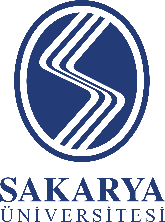 SAKARYA ÜNİVERSİTESİSAĞLIK KÜLTÜR SPOR DAİRE BAŞKANLIĞI………………. ÖĞRENCİ TOPLULUĞUYÖNETİM KURULU LİSTESİSAKARYA ÜNİVERSİTESİSAĞLIK KÜLTÜR SPOR DAİRE BAŞKANLIĞI………………. ÖĞRENCİ TOPLULUĞUYÖNETİM KURULU LİSTESİSAKARYA ÜNİVERSİTESİSAĞLIK KÜLTÜR SPOR DAİRE BAŞKANLIĞI………………. ÖĞRENCİ TOPLULUĞUYÖNETİM KURULU LİSTESİSAKARYA ÜNİVERSİTESİSAĞLIK KÜLTÜR SPOR DAİRE BAŞKANLIĞI………………. ÖĞRENCİ TOPLULUĞUYÖNETİM KURULU LİSTESİSAKARYA ÜNİVERSİTESİSAĞLIK KÜLTÜR SPOR DAİRE BAŞKANLIĞI………………. ÖĞRENCİ TOPLULUĞUYÖNETİM KURULU LİSTESİSAKARYA ÜNİVERSİTESİSAĞLIK KÜLTÜR SPOR DAİRE BAŞKANLIĞI………………. ÖĞRENCİ TOPLULUĞUYÖNETİM KURULU LİSTESİNOADI / SOYADIADI / SOYADIGÖREVFAK. / Y. OKULBÖLÜM/OKUL NOSUTELEFONE-POSTA